Woche vom 17.07.-21.07.2023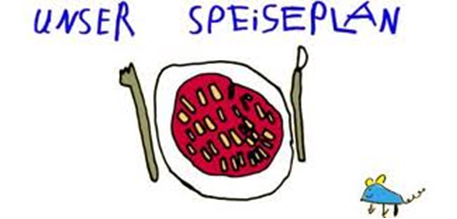 Woche vom 17.07.-21.07.2023Montag: Dienstag:Mittwoch:KartoffelpufferDonnerstag: Fischstäbchen, Püree, MischgemüseFreitag:Nudelsuppe mit FleischwurstFrühstück und Mittagessen je 3,00 Euro